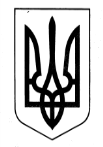 УКРАЇНА ВЕЛИКОПИСАРІВСЬКА РАЙОННА ДЕРЖАВНА АДМІНІСТРАЦІЯСУМСЬКОЇ ОБЛАСТІВІДДІЛ ОСВІТИНАКАЗ  18.02.2015			   смт. Велика Писарівка	 	№  73  - ОДСтаном на 18.02.2015 року у Великописарівській спеціалізованій школі І- ІІІ ступенів показник захворюваності учнів на гострі респіраторні вірусні інфекції   становить 31,8%. Із 475 учнів  закладу захворіли 115. У Олександрівській ЗОШ І-ІІ ступенів показник захворюваності учнів на гострі респіраторні вірусні інфекції   становить 55%. Із 20 учнів  закладу захворіли 11. На підставі Закону України  «Про забезпечення санітарного та епідемічного благополуччя населення» від 24.02.1994 № 4004 – ХІІ, розпорядження голови Сумської обласної державної адміністрації від 03.12.2010 № 816 «Про першочергові заходи щодо протидії грипу в області», постанови Державної санітарно-епідеміологічної служби України від 22.09.2014 № 13 «Про забезпечення санітарно-гігієнічних та протиепідемічних заходів щодо профілактики гострих респіраторних вірусних інфекцій», листа головного управління Держсанепідслужби у Сумській області  від 29.09.2014 № 02/2234 «Про стан захворюваності населення області та забезпечення заходів з профілактики  гострих респіраторних вірусних інфекцій», з метою недопущення виникнення епідемії грипу та гострих респіраторних захворювань, розповсюдження захворюваності серед учасників навчально-виховного процесуНАКАЗУЮ:Призупинити навчальні заняття  з 19.02.2015 року по 23.02.2015 року у Великописарівській спеціалізованій школі І-ІІІ ступенів та Олександрівській ЗОШ І-ІІ ступенів.Директорам Великописарівської спеціалізованої школи І-ІІІ ступенів (Коноз Р.І.), Олександрівської  ЗОШ І-ІІ ступенів (Сіденко Я.Г.):1) Провести 18 лютого 2015 року необхідні організаційні заходи з призупинення навчальних занять (повідомити батьків, зробити необхідні записи у щоденниках, провести бесіди з техніки безпеки та охорони безпеки життєдіяльності).2) Забезпечити виконання навчальних програм за рахунок інтенсифікації  та передбачити варіанти самоосвітньої діяльності учнів. 3) Надати у відділ освіти 24  лютого 2015 року до 8 год. 30 хв.  інформацію про стан захворюваності учнів.  3. Контроль за виконанням наказу залишаю за собою.Начальник відділу освіти                                   С.О.ДмитриченкоПро тимчасове призупинення навчально – виховного процесу 